Name:_________________________Media IAugust 31, 2015Mr. BastosPeriod:_______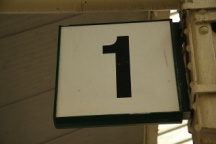 CLASS RESPONSEBefore even in the CLASSROOM!Mr. Bastos:  “CLASS!”Class:  “Yes..”(And I will state it three TOTAL times.)HOUR 1Rule 1 – Follow directions quickly. (  AND the hand motions.)SECOND Class ResponseMr. Bastos:  “MEDIA 1”   (beat-beat)  Class:  “WE LOVE IT!” 		All students:  Hands down.  Eyes on me.Rule 1 againLearn student namesPractice rule 1